Radiological and Medical Physics Society of New York, Inc.Memorial Sloan-Kettering Cancer Center, 1275 York Avenue, New York, NY 100652014 Vacirca Young Investigator SymposiumApril 22, 2014, 6:00-8:30 PMZuckerman Research Laboratories, Room ZRC-105Memorial Sloan-Kettering Cancer Center417 E 68th Street, New York, NY 10065Program:6:00-6:30	Reception, refreshments will be served6:30-6:45	Quantitative non-linear compartment modeling of 89Zr- and 124I-labeled J591 monoclonal antibody kinetics using serial non-invasive positron emission tomography imaging in a pre-clinical human prostate cancer mouse model. Presented by: Edward K. Fung, MSKCC6:45-7:00	Separating perfusion and diffusion parameters from diffusion weighted MRI in rectal carcinoma. Presented by: Kenneth Wengler, MSKCC / St Johns University7:00-7:15	Accuracy of estimating kinetic rate constants in a shortened dynamic 18F-FMISO PET acquisition.Presented by: Milan Grkovski, MSKCC7:15-7:30	Image Feature Based DRR and Portal Image Registration.  Presented by: Xin Wang, Weill Cornell Medical College7:30-7:45	Dynamic contrast enhanced (DCE) MRI for response assessment of inoperable lung tumors for patients undergoing SBRT treatment.Presented by: Michael Liu, MSKCC7:45-8:00	Spatially accurate ground truth for PET segmentation verification from biopsy specimens extracted under PET/CT guidance.Presented by: Louise M. Fanchon, MSKCC8:00-8:15	Phantom Evaluation of Lung Shunt Estimation Methods Conducted Preparatory to 90Y Selective Internal Radiotherapy.Presented by: Alex Zaharakis , Hofstra UniversityDinner with presenters and judges will followCAMPEP credits have been applied for.Getting There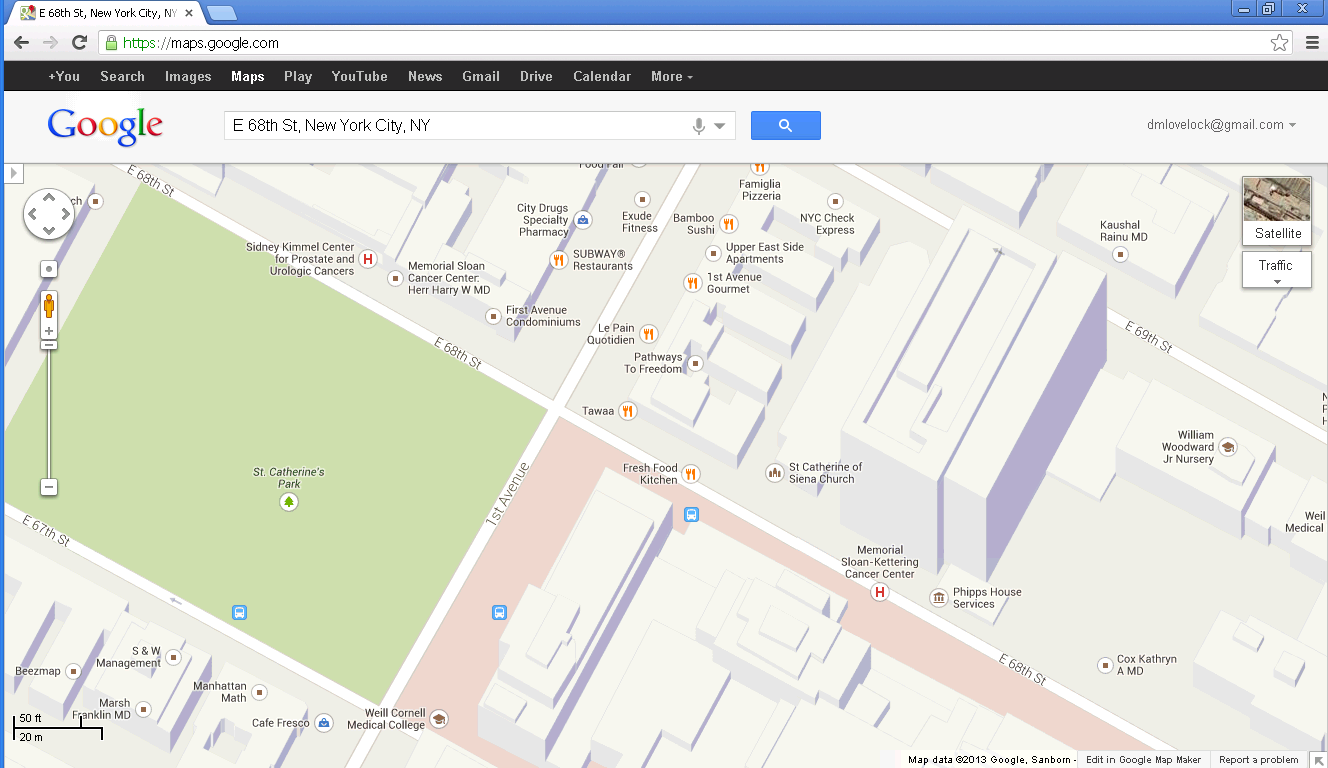 By SubwayTake the #6 train to East 68th Street. Walk four blocks east to , or take the M66 bus eastbound to .By BusTake the M31 to the  stop, directly in front of . (The M31 operates north and south on , and across town on .) Take M15 north bound to  and 67 Street stop. Take M15 south bound to  and 68 Street. Walk one block east to .By CarApproaching from South of East 68th Street, take the  northbound to the  exit. Make right onto  and go north to . Approaching from North of East 68th Street, take the FDR Drive southbound to the 71st Street exit. Make left onto York Avenue and go south to 68th Street.